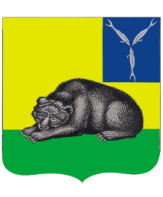 ВОЛЬСКОЕ МУНИЦИПАЛЬНОЕ СОБРАНИЕВОЛЬСКОГО МУНИЦИПАЛЬНОГО РАЙОНА САРАТОВСКОЙ ОБЛАСТИ
РЕШЕНИЕ
 от 14.02.2022г.                            № 86/529-2022                                 г. ВольскОб отчёте о деятельности Контрольно-счётной комиссии Вольского муниципального района за 2021 год       В соответствии со ст. ст. 3, 19 Федерального закона Российской Федерации от 07.02.2011г. № 6-ФЗ «Об общих принципах организации деятельности контрольно-счётных органов субъектов Российской Федерации и муниципальных образований», ст.42 Устава Вольского муниципального района Саратовской области, Вольское муниципальное СобраниеРЕШИЛО:Принять отчёт о деятельности Контрольно-счётной комиссии Вольского муниципального района за 2021 год к сведению (Приложение).Решение вступает в силу с момента его принятия.Председатель Вольскогомуниципального Собрания                                                      О.А. Кирсанова                                                                         Приложение к Решению Вольского                                                                           муниципального Собрания                                                                                                                                                   от 14.02.2022г.  № 86/529-2022Отчёт о деятельности Контрольно-счётной комиссииВольского муниципального района  за 2021годРабота Контрольно-счетной комиссии осуществлялась в соответствии с Федеральным Законом  № 6-ФЗ  о контрольно-счетных органах, Уставом ВМР, Положением о комиссии, на основании плана работы на 2021 год.В отчетном году Контрольно-счетная комиссия осуществляла полномочия по осуществлению внешнего муниципального финансового контроля Вольского муниципального района, МО город Вольск, 14-ти поселений, входящих в состав ВМР, на основании заключенных соглашений о передаче полномочий.Работа Контрольно-счётной комиссии была направлена на контроль за исполнением местного бюджета посредством  проводимых контрольных и экспертно-аналитических мероприятий.В 2021 году Контрольно-счетной комиссией проведено 20 мероприятий по контрольной деятельности, из них 16 внешних проверок бюджетной отчетности и 4 контрольных мероприятия.Проведено 128 экспертно-аналитических мероприятий, которые включают проведение  финансово-экономической экспертизы проектов бюджета района и поселений, проектов муниципальных правовых актов, касающихся расходных обязательств муниципальных образований,   проектов муниципальных программ,  подготовку заключений.В ходе проведения  экспертно-аналитических мероприятий осуществлялось изучение, анализ и оценка проектов муниципальных правовых актов на предмет их соответствия нормам действующего законодательства РФ, на их основании составлялись заключения, содержащие соответствующие предложения и  рекомендации, направленные на принятие конкретных мер по  устранению нарушений в сфере предмета мероприятия.В ходе внешних проверок отчета об исполнении районного бюджета, бюджета МО город Вольск, бюджетов поселений за 2020 год осуществленанализ организации бюджетного процесса в поселениях по составлению и представлению бюджетной отчетности за 2020  год, по исполнению основных характеристик бюджета (доходы, расходы, дефицит); анализ соответствия исполнения бюджета Бюджетному кодексу РФ, нормативным правовым актам Министерства финансов Российской Федерации, которое устанавливает единую методологию и стандарты бюджетного учета и отчетности, Положению о бюджетном процессе и иными нормативным правовым актам органов местного самоуправления, касающимся бюджета и бюджетного процесса. Результаты внешних проверок отражены в заключениях и направлены в адрес представительных и исполнительных органов местного самоуправления района и поселений.Контрольными мероприятиями выявлены финансовые нарушения  в ходе исполнения бюджета связанные с начислением  и выплатой  заработной платы, нарушение трудового законодательства  РФ,  установленного порядка управления  и распоряжения муниципальным  имуществом.Проверкой отдельных вопросов финансово-хозяйственной деятельности муниципального  учреждения «Вольский краеведческий музей»  установлены нарушения по оплате труда.  Производились  доплаты  за  увеличение объема работы при отсутствии сведений о  содержании и (или) объеме дополнительной работы. Данная выплата входит в установленные доплаты компенсационного характера согласно перечня,  утвержденного решением Вольского муниципального Собрания от 28.03.2016 № 4/63-469 «Об оплате труда работников муниципальных учреждений Вольского муниципального района». Сумма необоснованных выплат составила  32388,45  рублей.В нарушении Приказа Минфина России от 01.12.2010 N 157н  "Об утверждении Единого плана счетов бухгалтерского учета для органов государственной власти (государственных органов), органов местного самоуправления, органов управления государственными внебюджетными фондами, государственных академий наук, государственных (муниципальных) учреждений и Инструкции по его применению", Указаний Банка России от 11 марта 2014 г. № 3210-У "О порядке ведения кассовых операций юридическими лицами и упрощенном порядке ведения кассовых операций индивидуальными предпринимателями и субъектами малого предпринимательства" денежные средства перечислялись в подотчет работнику в отсутствие  распоряжения руководителя учреждения, письменного заявления подотчетного лица, назначения аванса, расчета (обоснования) размера аванса и срока, на который он выдается. Аналогично  производилось погашение кредиторской задолженности работнику. Перечислено   денежных средств без распорядительных документов с такими нарушениями на сумму 42540,46 рублей.Приняты к учету и оплачены документы срок оплаты по которым, согласно учетной политике учреждения  истек на сумму 26970,30 рублей.Установлены нарушения по ведению бухгалтерского учета. В целях формирования культурной среды, отвечающей растущим потребностям личности и общества, повышения качества, разнообразия и эффективности услуг в сфере культуры, постановлением администрации  Вольского муниципального района от 31.12.2019г. № 3034 была  утверждена муниципальная    программа «Реализация мероприятий по поддержки отрасли культуры на территории Вольского муниципального района Саратовской области на 2020год» с объемом финансового обеспечения в сумме 8 599, 2 тыс. рублей всего, в т.ч.:    -средства федерального бюджета  7 650, 6 тыс. руб. ;    -средства областного бюджета 945 6 тыс. руб. ;   -средства бюджета Вольского муниципального района -3,0 тыс.руб..С  учетом внесения изменений в муниципальную программу, объем финансового обеспечения программы увеличился на сумму 6497,3 тыс.руб. и составил  15 096,  5 тыс.руб. всего, в т.ч.:    -средства федерального бюджета  13 431, 9 тыс. руб.;    -средства областного бюджета 1 661,6 тыс. руб.;    -средства бюджета Вольского муниципального района -3,0 тыс.руб..Решением  о бюджете Вольского муниципального района на 2020год  от 28.12.2020г. № 5/64-414, с учетом уточнений,  на реализацию программы  утверждены бюджетные ассигнования в сумме 15 096,  5 тыс.руб. всего, в т.ч.:    -средства федерального бюджета  13 431, 9 тыс. руб.;    -средства областного бюджета 1 661,6 тыс. руб.;    -средства бюджета Вольского муниципального района -3,0 тыс.руб., что соответствуют программе.Программа исполнена в сумме 15 096 548,35 руб., что в части финансового обеспечения  соответствует программе и решению о бюджете. По мероприятию 1.3. муниципальной программы «Государственная поддержка отрасли культуры (создание и модернизация учреждений культурно-досугового типа в сельской местности) (ДК с. Калмантай)» проведен  капитальный ремонт ДК с.Калмантай по контракту 0860300005720000002 от 18.02.2020г. на сумму 6262512,70рублей.В нарушении условий контракта некоторые работы были выполнены с нарушением срока исполнения. Контракт предусматривает пени, неустойку за несвоевременное исполнение работ,  требование о взыскании неустойки в связи с нарушением сроков выполнения работ со стороны заказчика  предъявлено, имеется судебный приказ от 16 марта 2021г..На момент проверки не было представлено  документов по  оплате неустойки за несвоевременное выполнение работ, которая составила 11026,86 рублей.По мероприятию  «Модернизация (капитальный ремонт, реконструкция)  муниципальной школы искусств по видам искусств МУДО «ДШИ р.п. Сенной» (МУДО «ДШИ р.п. Сенной»)» проведены строительно-монтажные работы,  капитальный ремонт здания МУДО «ДШИ р. п. Сенной» по договорам № 28 от 31.07.2020г. на сумму 345899,65 рублей, № 29 от 31.07.2020г. на сумму 115887,71 рублей, № 30 от 31.07.2020г. на сумму 443195,06 рублей, муниципальному контракту  № 01 от 24.05.2020г. на сумму 5590827,69 рублей.Требования о взыскании неустойки в связи с нарушением сроков выполнения работ по вышеперечисленным договорам, контракту со стороны заказчика не предъявлены (в ходе  проверки не было представлено  документов об  оплате неустойки за несвоевременное выполнение работ).                                                                                                Всего сумма неустойки составила 170,5  тыс. рублей.Проведена проверка соблюдения порядка  управления и распоряжения муниципальным имуществом, переданным в хозяйственное ведение МУП «Благоустройство». Установлено, что в нарушении Устава унитарного предприятия ежеквартального перечисления 20% прибыли до момента достижения им установленного размера (397,0т.р.) не производилось, резервный фонт в МУП «Благоустройство»  имеет нулевое значение.МУП «Благоустройство»  не отслеживало  своевременную оплату за арендованное имущество.Согласно  договорам  аренды автомобильной  специализированной техники № 5 от 11.01.2016г.  и   № 10 от 09.01.2017г. с ООО «Жилпромсервис» на 2 единицы с арендной платой 4000руб. за каждую единицу в месяц,  арендная плата за предоставленное имущество  в сумме 8000 руб. вносится не позднее 10-го числа текущего месяца.  Согласно договору, при нарушении порядка расчетов за аренду имущества  ООО «Жилпромсервис»  уплачивает неустойку  в размере 0,1% от суммы задолженности за каждый день просрочки.  В нарушение  условий  договора  оплата производилась за квартал.  Сумма невостребованной неустойки за несвоевременную оплату по данным  договорам составила 1776 рублей и 2448 рублей соответственно.  	Согласно  договору  аренды автомобильной специализированной техники № б/н  от 01.03.2016года с ООО «Коллектив» в количестве 2 ед.:погрузчик ВОВСАТ S130, гос. № 64 СК 7007;КАМАЗ 65115,  гос. № Р 497 АС 64, договорная плата за арендованную технику составляет по тарифному плату при почасовой работе, КАМАЗ  -  800 руб/час, погрузчик - 1200руб/час.   Согласно  условий договора арендная плата за предоставленное имущество вносится не позднее 30 календарных дней  после подписания акта выполненных работ, при нарушении порядка расчетов за аренду имущества  ООО «Коллектив» уплачивает неустойку в размере 0,5% от суммы задолженности за каждый день просрочки.         В нарушении  условий  договора  оплата производилась произвольно.         Сумма невостребованной неустойки за несвоевременную оплату по данному договору составила 11040рублей.         В нарушение ГК РФ,  Федерального закона от 14.11.2002 № 161-ФЗ "О государственных и муниципальных унитарных предприятиях",  "Положения о муниципальных предприятиях и муниципальных учреждениях муниципального образования город Вольск", утвержденного решением Совета МО г. Вольск от 07.02.2008г. № 1/31-162,  Устава МУП «Благоустройство»   МУП «Благоустройство» сдавало  в аренду недвижимое имущество, закрепленного за ним на праве хозяйственного ведения без согласия собственника муниципального имущества.Были  заключены договора аренды части нежилого помещения, расположенного по адресу Саратовская область, г.Вольск, ул.Народная, 205 с ООО «Коллектив»  площадью 6 кв. м. для размещения офиса ООО «Коллектив», каждый договор заключен сроком на 11 месяцев: № 3 от 24.08.2016г.,   № 4 от 24.06.2018г., № 5 от 24.05.2019г.,№ 6 от 24.04.2020г.,№ 7 от 24.03.2021г..           В нарушении условий договоров оплата за арендованное помещение поступала на расчетный счет МУП «Благоустройства» не своевременно.По  состоянию на день проверки имелась задолженность по арендной плате у ООО «Коллектив»  в сумме 28513,20 рублей. Во всех договорах, заключенных с ООО «Коллектив» по аренде части нежилого помещения отсутствовали  нормы предъявления требований об уплате неустойки в случае просрочки оплаты за аренду, что противоречит действующему законодательству РФ и в результате чего вычислить сумму неустойки за несвоевременную оплату по данным договорам не представлялось возможным.         МУП «Благоустройство» было вправе требовать уплаты неустойки, однако,  таким правом МУП «Благоустройство» не воспользовалось.          В нарушении ГК РФ, «Положения о муниципальных предприятиях и муниципальных учреждениях муниципального образования город Вольск, утвержденного решением Совета муниципального образования город Вольск от 07.02.2008г. № 1/31-162, Устава,  МУП «Благоустройство»  в отсутствии  согласия собственника муниципального имущества заключены договора аренды муниципального недвижимого имущества № 1, № 2 от 01.11.2015г. (здание (котельная), площадью 500,2кв.м., расположенное по адресу Саратовская область, г. Вольск,  ул. Фирстова б/н, здание (котельная), площадью 252,8 кв. м. расположенное по адресу Саратовская область, г. Вольск, ул. Маршала Жукова д.25 , № 3 от 07.12.2017г. (тепловые сети протяженностью 1,27 км и 1,172 км., а так же  оборудование согласно приложению № 2 к договору (котлы водогрейные, насосы, вентиляторы, дымососы, емкости запаса воды, дымовые трубы, установки ХВО))  с ООО «Газпром теплоэнерго Вольск»  с годовой  арендной платой в  общей сумме   398627,44 рублей.	Согласие на заключение договора аренды на недвижимое имущество, закрепленное на праве хозяйственного ведения за МУП «Благоустройство» было оформлено позже постановлением администрации Вольского муниципального района № 2160 от 06.11.2018г..  	Согласно условиям   договоров № 1 от 15.11.2015г. , № 2 от 15.11.2015г., № 3 от 07.12.2017г. с  ООО «Газпром теплоэнерго Вольск» (арендатор)  арендная плата  перечисляется арендатором на расчетный счет арендодателя (МУП «Благоустройство»), арендатор  обязан перечислять арендную плату  до 10 числа месяца, следующего за расчетным.      	В нарушении условий  договоров  оплата арендатором арендной платы не производилась,  денежные средства в виде арендной платы на расчетный счет МУП «Благоустройство» не поступали, расчеты производились взаимозачетом (капитального ремонта участков тепловых сетей котельных), тем самым, необоснованно был выполнен взаимозачет долга между МУП «Благоустройство»  и  ООО «Газпром теплоэнерго Вольск» одновременно прекращающий встречные обязательства при обмене услугами на сумму 398627,44 рублей.	В результате необоснованно произведенного взаимозачета, на расчетный счет МУП «Благоустройства» не поступила арендная плата в сумме  398627,44 рублей  МУП "Благоустройство", а бюджет МО город Вольск недополучил доход от части прибыли в размере 30% за использование муниципального имущества в сумме 119588,23 рублей.          В нарушении  п. 3.11 Устава МУП «Благоустройства» не перечислил  в бюджет муниципального образования город Вольск части прибыли в размере 30 %  за 2017 год,  что составляет  86700 рублей.По результатам проверки   задолженность по арендной плате с ООО «Коллектив» взыскана в полном объеме, в сумме 28513,2 рублей, а задолженность части прибыли за 2017г. перечислена  в бюджет в сумме 86700 рублей.Проведено параллельное со Счетной палатой Саратовской области контрольное мероприятие по проверке использования средств областного бюджета, выделенных в форме субсидий бюджетам муниципальных районов и городских округов области на организацию бесплатного горячего питания обучающихся, получающих начальное общее образование в муниципальных образовательных организациях, предметом которого являлось использование средств областного бюджета, представляемых бюджетам муниципальных образований в виде субсидий в части расходов на организацию бесплатного горячего питания обучающихся. Начиная с 01 сентября 2020г. для обучающихся 1-4 классов муниципальных образовательных организаций, реализующих образовательные программы начального общего образования, предусмотрено обеспечение один раз в день бесплатным горячим питанием в дни обучения в течение учебного года.Основанием для реализации бесплатного горячего питания является  Распоряжение  Губернатора Саратовской области  от 27 июля 2020г.№ 565-р « Об опубликовании Закона Саратовской области « О внесении изменений в Закон Саратовской области « Об образовании в Саратовской области» в статью 13 Закона Саратовской области «Об образовании в Саратовской области» от 28.11.2013г. № 215- ЗСО». В целях исполнения Распоряжения № 565-р  утвержден план мероприятий по организации бесплатного горячего питания на основании постановления администрации Вольского муниципального района от 12.08.2020г. № 1640  для образовательных организаций Вольского муниципального района.В целях улучшения системы рационального питания обучающихся в муниципальных общеобразовательных организациях Вольского муниципального района утверждено «Положение об организации питания обучающихся в муниципальных общеобразовательных организациях Вольского муниципального района» постановлением  администрации Вольского муниципального района от 13.11.2020г. № 2359.В нарушении п.3.1. постановления № 1640 на момент проверки  размещение информации об условиях питания детей, в том числе ежедневного меню на официальных сайтах образовательных учреждений были представлены не все или отсутствовали  (на сайте  МОУ СОШ № 47  п. Сенной информации по питанию отсутствовало полностью, на сайте МОУ СОШ с. Терса –  отсутствовало ежедневного меню, на сайте МОУ СОШ № 5- отсутствовало ежедневного меню). 	В период проведения проверки были даны рекомендации руководителям МОУ привести на сайте  нормативно-правовую базу учреждения по организации питания в соответствие с требованиями нормативных правовых актов, определяющих порядок организации бесплатного горячего питания.По итогам контрольных мероприятий Контрольно-счетной комиссией внесено 3 представления.По итогам проведенных проверок направлялись предложения о принятии мер по устранению выявленных нарушений, большинство из которых принято и исполнено. В ходе проведения проверок и в рамках указанных предложений приводилась работа по приведению в соответствие с требованиями действующего законодательства Российской Федерации бухгалтерской и бюджетной отчетности, осуществлялись мероприятия по устранению замечаний и недостатков  по  итогам контрольных и экспертно-аналитических мероприятий.Материалы проверок, в соответствии с заключенным соглашением направлялись в Вольскую межрайпрокуратуру. Анализ результатов контрольных и экспертно-аналитических мероприятий показывает, что по прежнему к основным причинам встречающихся нарушений, относятся: несоблюдение инструктивных материалов, локальных нормативных актов, нормативных правовых актов.Актуальной остается необходимость повышения уровня  контроля со стороны главных распорядителей бюджетных средств  за эффективным их расходованием.Верно:Начальник отделамуниципального Собрания                                            К.В. Демидова